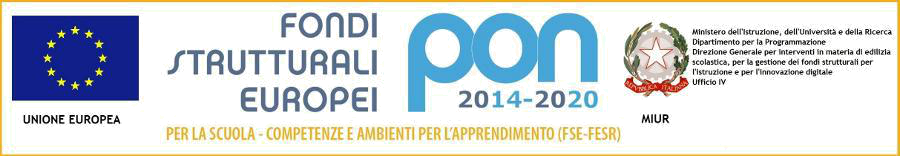 ISTITUTO COMPRENSIVO“MATTEI – DI VITTORIO”Via Bizet 1 - 20096 Pioltello (mi)  - Segreteria Tel. n° 02/92103740 - 02/92103833e-mail: miic8fd00a@istruzione.it -  indirizzo web: www.icmatteidivittorio.edu.itCodice Fiscale 91582810155 - Codice Meccanografico MIIC8FD00AAlla cortese attenzioneDOCENTI ANIMATORE DIGITALECONSIGLIO DI ISTITUTOTramite sito web dell’IstitutoComunicazione interna del 1° marzo 2020OGGETTO: applicazione DPCM del 1° marzo 2020In considerazione di quanto disposto all’art. 4, comma 1 - lettera “d” - del D.P.C.M. del 1° Marzo 2020, si convocano i Consigli di classe e interclasse al fine di attivare le opportune strategie di didattica a distanza, avuto anche riguardo alle specifiche esigenze degli studenti con disabilità, DSA, NAI, ecc..., per il giorno 2 Marzo 2020.I Consigli si svolgeranno con le seguenti modalità:CONSIGLI DI INTERSEZIONE: sono convocati dalle 9.00 alle 12.00 nei rispettivi plessi di servizio per il prosieguo delle operazioni di programmazione già in calendario;CONSIGLI DI INTERCLASSE: sono convocati dalle 9.00 alle 12.00 nei rispettivi plessi di servizio, così da evitare assembramenti; CONSIGLI DI CLASSE: sono convocati dalle 9.00 alle 12.00 nella sede centrale. L’organizzazione sarà per Dipartimento Disciplinare fino alle 10.00 e per Consigli di classe fino alle 12.00; All’interno di ogni gruppo di lavoro, i docenti sono chiamati a condividere le strategie utilizzate la scorsa settimana per verificarne la pertinenza e congruenza con la didattica ordinaria, apportare i necessari correttivi, elaborare le opportune prospettive di miglioramento, in virtù anche dell’autoaggiornamento in modalità di “peer to peer”. A fine giornata, ogni coordinatore di classe e ogni coordinatore di Dipartimento avrà cura di formulare un verbale riassuntivo delle operazioni svolte e delle conclusioni operative raggiunte (programmazione settimanale), mettendo in evidenza i punti di debolezza sui quali occorre ancora intervenire attraverso anche un’adeguata attività di formazione e aggiornamento da programmare per il prossimo futuro.Si anticipa che dalla giornata di martedì 3 marzo (ore 9.00 – 12.00) i plessi saranno aperti e a disposizione dei docenti per la consultazione, produzione di materiali, confronti, autoaggiornamento. Si ricorda il webinar appositamente previsto per la secondaria di I grado alle ore 11.00.Sarà cura di ogni docente tenere aggiornato il registro elettronico con l’inserimento delle attività proposte.Si sottolinea che il legame con gli studenti e le loro famiglie è messo a dura prova dalla lontananza dai locali scolastici, quindi è indispensabile dare forma alle migliori azioni di supporto alla didattica e all’educatività in generale.Si ricorda, da ultimo, che le lezioni ed il ricevimento al pubblico rimarranno sospesi fino alla giornata dell’08 Marzo 2020. Si ringrazia per la collaborazione.            La Dirigente Scolastica      								      Prof.ssa Lucia Antonia Pacini           Firma autografa sostituita a mezzo stampa,                          ai sensi dell’art. 3, comma 2, del D.Lgs n. 39/93